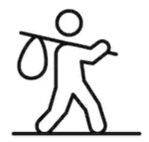 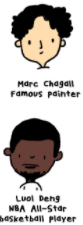 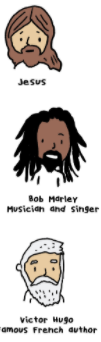 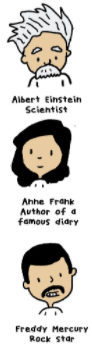 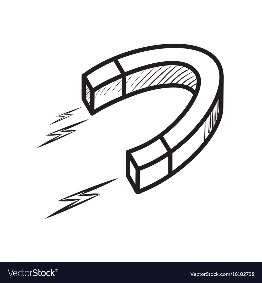 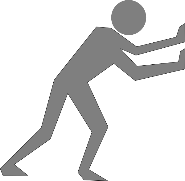 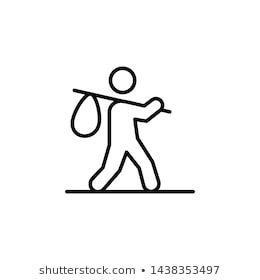 G9 Geography – Famous Migrants Project – “Pushed Away to Fame & Fortune”